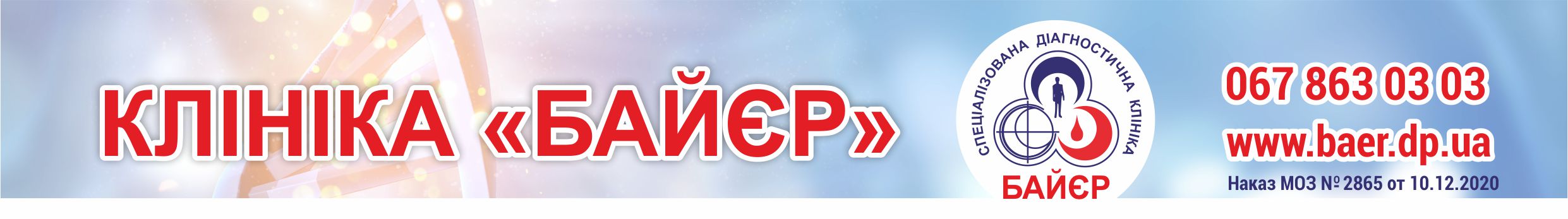 ПРАЙС-ЛИСТДля проведення діагностичних дослідженьМ. Дніпро, пр. Героїв 23Тел. 067 863 03 03Найменування послугЦІНА(грн)Електрокардіографія120-00УЗД ОЧП (печінка, жовчний міхур, підшлункова залоза, селезінка)350-00УЗД ОЧП (печінка, жовчний міхур, підшлункова залоза, селезінка) з визначенням функції жовчного міхура400-00УЗД жовчного міхура з визначенням функції 300-00УЗД печінки180-00УЗД селезінки180-00УЗД жовчного міхура180-00УЗД підшлункової залози180-00УЗД периферійних лімфатичних вузлів (одна зона)250-00УЗД нирок, сеч.міхура і передміхурової залози400-00УЗД нирок250-00УЗД м´яких тканин250-00УЗД сечового міхура з визначенням залишкової сечі250-00УЗД сечового міхура180-00УЗД передміхурової залози (трансабдомінальне)250-00Трансректальне УЗД передміхурової залози (ТРУЗИ  простаты)350-00Трансректальне УЗД передміхурової залози з визначенням залишкової сечі500-00УЗД щитовидної залози з кольоровим доплерівським картуванням350-00УЗД молочних залоз350-00Триплексне ангіосканування екстракраніального відділу магістральних судин голови360-00Доплерографія судин н/к вени350-00Доплерографія судин н/к артерії350-00Доплерографія вен н/к + діаметр вен при варикозі для операційного лікування500-00Триплексне ангіосканування інтракраніального відділу магістральних судин голови330-00Доплероехокардіографія (ЕХО-КГ)400-00ЕХО -КГ + МАГ (голова+ шия)950-00Триплексне ангіосканування екстракраніального та інтракраніального відділу магістральнихсудин голови (доплер МАГ голова+шия)640-00ЕХО-КГ+МАГ (шия)650-00УЗД легенгь350-00УЗД RUSH-протокол500-00УЗД легень + RUSH-протокол700-00УЗД органів малого тазу (з 7років включно)350-00Доплерографія калитки400-00